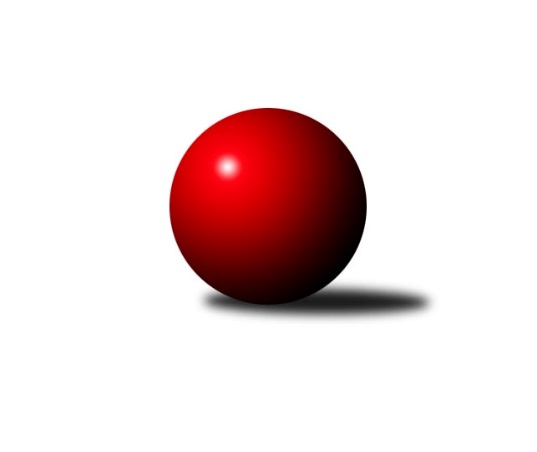 Č.5Ročník 2021/2022	16.10.2021Nejlepšího výkonu v tomto kole: 3176 dosáhlo družstvo: SK Žižkov Praha2. KLZ A 2021/2022Výsledky 5. kolaSouhrnný přehled výsledků:SKK Jičín	- KK Kosmonosy A	4:4	3127:3111	9.0:15.0	16.10.TJ Bižuterie Jablonec nad Nisou	- TJ Lokomotiva Ústí n. L. 	5:3	3063:2893	16.0:8.0	16.10.KK Jiří Poděbrady	- SK Žižkov Praha	2:6	3116:3176	10.0:14.0	16.10.SKK Jičín	- KK Jiří Poděbrady	7:1	3120:2846	19.0:5.0	9.10.Tabulka družstev:	1.	SK Žižkov Praha	4	3	1	0	23.0 : 9.0 	57.5 : 38.5 	 3188	7	2.	TJ Bižuterie Jablonec nad Nisou	4	3	0	1	18.0 : 14.0 	47.0 : 49.0 	 3088	6	3.	SKK Jičín	4	2	1	1	19.5 : 12.5 	55.0 : 41.0 	 3128	5	4.	KK Kosmonosy A	5	2	1	2	24.0 : 16.0 	78.5 : 41.5 	 3107	5	5.	TJ Lokomotiva Ústí n. L.	4	1	1	2	14.0 : 18.0 	41.5 : 54.5 	 3024	3	6.	KK Jiří Poděbrady	5	0	0	5	5.5 : 34.5 	32.5 : 87.5 	 2958	0Podrobné výsledky kola:	 SKK Jičín	3127	4:4	3111	KK Kosmonosy A	Petra Abelová	129 	 128 	 147 	140	544 	 1:3 	 549 	 130	138 	 136	145	Tereza Votočková	Dana Viková *1	119 	 118 	 125 	136	498 	 1:3 	 505 	 124	126 	 128	127	Lucie Dlouhá	Alena Šedivá	129 	 125 	 116 	124	494 	 2:2 	 475 	 141	98 	 110	126	Karolína Kovaříková *2	Helena Šamalová	130 	 127 	 139 	121	517 	 1:3 	 549 	 139	142 	 122	146	Nikola Sobíšková	Monika Hercíková	152 	 126 	 129 	115	522 	 1:3 	 534 	 130	141 	 136	127	Tereza Bendová	Lucie Vrbatová	135 	 128 	 157 	132	552 	 3:1 	 499 	 137	126 	 122	114	Hana Mlejnkovározhodčí: Pavlata Tomášstřídání: *1 od 61. hodu Alice Tauerová, *2 od 82. hodu Tereza NovákováNejlepší výkon utkání: 552 - Lucie Vrbatová	 TJ Bižuterie Jablonec nad Nisou	3063	5:3	2893	TJ Lokomotiva Ústí n. L. 	Iveta Seifertová st.	124 	 139 	 133 	135	531 	 4:0 	 466 	 112	126 	 126	102	Kateřina Holubová	Olga Petráčková	133 	 122 	 104 	136	495 	 1:3 	 518 	 116	136 	 123	143	Šárka Vohnoutová	Jitka Vacková	124 	 117 	 92 	132	465 	 2:2 	 509 	 141	112 	 130	126	Barbora Vašáková	Lucie Slavíková	138 	 133 	 136 	133	540 	 4:0 	 466 	 118	123 	 105	120	Jana Balzerová	Jana Florianová	140 	 113 	 146 	123	522 	 4:0 	 404 	 108	96 	 94	106	Eliška Holakovská	Adéla Víšová	126 	 125 	 132 	127	510 	 1:3 	 530 	 124	127 	 145	134	Lucie Stránskározhodčí: Hons FilipNejlepší výkon utkání: 540 - Lucie Slavíková	 KK Jiří Poděbrady	3116	2:6	3176	SK Žižkov Praha	Michaela Moravcová	138 	 124 	 129 	119	510 	 1:3 	 514 	 97	152 	 140	125	Irini Sedláčková *1	Zdeňka Dejdová	142 	 137 	 131 	148	558 	 3:1 	 516 	 132	122 	 136	126	Blanka Mizerová	Zuzana Holcmanová	132 	 143 	 118 	128	521 	 2:2 	 550 	 130	136 	 150	134	Kateřina Katzová	Jana Takáčová	119 	 132 	 149 	119	519 	 1:3 	 545 	 120	140 	 138	147	Lenka Boštická	Magdaléna Moravcová	123 	 120 	 118 	126	487 	 0:4 	 534 	 128	129 	 138	139	Blanka Mašková	Lenka Honzíková	132 	 138 	 111 	140	521 	 3:1 	 517 	 127	132 	 124	134	Lucie Řehánkovározhodčí: Jiří Miláčekstřídání: *1 od 36. hodu Hedvika MizerováNejlepší výkon utkání: 558 - Zdeňka Dejdová	 SKK Jičín	3120	7:1	2846	KK Jiří Poděbrady	Monika Hercíková	108 	 140 	 157 	133	538 	 4:0 	 463 	 105	121 	 111	126	Dita Kotorová	Dana Viková	131 	 129 	 125 	127	512 	 4:0 	 461 	 127	101 	 113	120	Lada Tichá	Alena Šedivá	135 	 144 	 143 	123	545 	 3:1 	 490 	 120	114 	 132	124	Zuzana Holcmanová	Alice Tauerová *1	125 	 128 	 97 	124	474 	 3:1 	 450 	 112	115 	 109	114	Magdaléna Moravcová	Lenka Vávrová	119 	 144 	 136 	122	521 	 1:3 	 515 	 128	119 	 142	126	Michaela Moravcová	Lucie Vrbatová	141 	 118 	 135 	136	530 	 4:0 	 467 	 115	117 	 112	123	Zdeňka Dejdovározhodčí: Roman Burešstřídání: *1 od 61. hodu Helena ŠamalováNejlepší výkon utkání: 545 - Alena ŠediváPořadí jednotlivců:	jméno hráče	družstvo	celkem	plné	dorážka	chyby	poměr kuž.	Maximum	1.	Jana Florianová 	TJ Bižuterie Jablonec nad Nisou	553.00	364.3	188.7	4.0	3/3	(569)	2.	Lucie Vrbatová 	SKK Jičín	550.33	358.2	192.2	3.7	3/3	(557)	3.	Karolína Kovaříková 	KK Kosmonosy A	549.17	364.0	185.2	5.0	3/4	(584)	4.	Blanka Mizerová 	SK Žižkov Praha	547.25	361.3	186.0	3.0	2/3	(588)	5.	Blanka Mašková 	SK Žižkov Praha	544.33	368.7	175.7	5.7	3/3	(568)	6.	Lenka Boštická 	SK Žižkov Praha	543.67	378.5	165.2	5.2	3/3	(595)	7.	Lucie Stránská 	TJ Lokomotiva Ústí n. L. 	542.00	368.7	173.3	7.7	3/3	(555)	8.	Michaela Šuterová 	TJ Lokomotiva Ústí n. L. 	542.00	372.8	169.3	5.3	2/3	(552)	9.	Iveta Seifertová  st.	TJ Bižuterie Jablonec nad Nisou	540.75	360.0	180.8	5.3	2/3	(558)	10.	Kateřina Katzová 	SK Žižkov Praha	538.17	360.7	177.5	6.2	3/3	(560)	11.	Alena Šedivá 	SKK Jičín	535.25	367.8	167.5	6.0	2/3	(551)	12.	Lucie Řehánková 	SK Žižkov Praha	531.33	353.2	178.2	4.5	3/3	(574)	13.	Petra Abelová 	SKK Jičín	526.67	367.7	159.0	6.3	3/3	(544)	14.	Lenka Honzíková 	KK Jiří Poděbrady	526.00	360.5	165.5	5.0	2/3	(534)	15.	Nikola Sobíšková 	KK Kosmonosy A	523.33	355.5	167.8	5.8	3/4	(549)	16.	Šárka Vohnoutová 	TJ Lokomotiva Ústí n. L. 	522.33	355.0	167.3	6.5	3/3	(547)	17.	Lucie Dlouhá 	KK Kosmonosy A	522.00	359.0	163.0	7.7	3/4	(531)	18.	Lenka Vávrová 	SKK Jičín	521.00	354.5	166.5	4.5	2/3	(521)	19.	Jitka Vacková 	TJ Bižuterie Jablonec nad Nisou	520.00	350.5	169.5	8.0	2/3	(575)	20.	Tereza Bendová 	KK Kosmonosy A	518.75	354.3	164.5	9.0	4/4	(534)	21.	Jitka Havlíková 	TJ Bižuterie Jablonec nad Nisou	515.00	352.3	162.7	9.0	3/3	(544)	22.	Monika Hercíková 	SKK Jičín	513.67	354.8	158.8	7.8	3/3	(538)	23.	Tereza Votočková 	KK Kosmonosy A	513.00	349.3	163.7	9.7	3/4	(549)	24.	Hana Mlejnková 	KK Kosmonosy A	512.33	340.3	172.0	6.0	3/4	(521)	25.	Dana Viková 	SKK Jičín	512.33	356.7	155.7	6.7	3/3	(545)	26.	Jana Takáčová 	KK Jiří Poděbrady	510.83	356.5	154.3	9.0	2/3	(535)	27.	Zdeňka Dejdová 	KK Jiří Poděbrady	510.00	356.0	154.0	8.1	3/3	(558)	28.	Barbora Vašáková 	TJ Lokomotiva Ústí n. L. 	509.17	354.2	155.0	8.5	3/3	(518)	29.	Michaela Moravcová 	KK Jiří Poděbrady	506.83	362.2	144.7	11.3	3/3	(515)	30.	Alice Tauerová 	SKK Jičín	503.00	341.0	162.0	8.0	2/3	(506)	31.	Olga Petráčková 	TJ Bižuterie Jablonec nad Nisou	503.00	351.5	151.5	13.3	2/3	(521)	32.	Lenka Stejskalová 	TJ Bižuterie Jablonec nad Nisou	503.00	354.0	149.0	7.7	3/3	(517)	33.	Zuzana Holcmanová 	KK Jiří Poděbrady	502.00	341.5	160.5	9.0	2/3	(521)	34.	Hedvika Mizerová 	SK Žižkov Praha	500.00	352.5	147.5	10.0	2/3	(525)	35.	Magdaléna Moravcová 	KK Jiří Poděbrady	493.50	346.7	146.8	10.8	3/3	(526)	36.	Iveta Seifertová  ml.	TJ Bižuterie Jablonec nad Nisou	490.67	339.7	151.0	10.7	3/3	(506)	37.	Kateřina Holubová 	TJ Lokomotiva Ústí n. L. 	487.75	333.3	154.5	7.8	2/3	(510)	38.	Jana Balzerová 	TJ Lokomotiva Ústí n. L. 	482.00	337.7	144.3	10.3	3/3	(519)	39.	Lada Tichá 	KK Jiří Poděbrady	467.00	321.5	145.5	8.5	2/3	(473)	40.	Eliška Holakovská 	TJ Lokomotiva Ústí n. L. 	424.50	303.5	121.0	18.5	2/3	(445)		Jana Burocková 	KK Kosmonosy A	547.00	367.0	180.0	4.5	2/4	(568)		Lucie Slavíková 	TJ Bižuterie Jablonec nad Nisou	540.00	350.0	190.0	0.0	1/3	(540)		Tereza Nováková 	KK Kosmonosy A	518.75	351.0	167.8	5.0	2/4	(541)		Helena Šamalová 	SKK Jičín	517.00	358.0	159.0	8.0	1/3	(517)		Adéla Víšová 	TJ Bižuterie Jablonec nad Nisou	510.00	362.0	148.0	7.0	1/3	(510)		Irini Sedláčková 	SK Žižkov Praha	502.00	347.0	155.0	10.0	1/3	(502)		Dita Kotorová 	KK Jiří Poděbrady	463.00	316.0	147.0	13.0	1/3	(463)		Iva Kunová 	TJ Bižuterie Jablonec nad Nisou	397.00	300.0	97.0	26.0	1/3	(397)Sportovně technické informace:Starty náhradníků:registrační číslo	jméno a příjmení 	datum startu 	družstvo	číslo startu
Hráči dopsaní na soupisku:registrační číslo	jméno a příjmení 	datum startu 	družstvo	25034	Adéla Víšová	16.10.2021	TJ Bižuterie Jablonec nad Nisou	23259	Lucie Slavíková	16.10.2021	TJ Bižuterie Jablonec nad Nisou	Program dalšího kola:6. kolo23.10.2021	so	11:00	KK Kosmonosy A - SK Žižkov Praha (předehrávka z 9. kola)	30.10.2021	so	10:00	SKK Jičín - TJ Lokomotiva Ústí n. L.  (dohrávka z 3. kola)	30.10.2021	so	10:00	SK Žižkov Praha - KK Kosmonosy A (předehrávka z 10. kola)	6.11.2021	so	10:00	SK Žižkov Praha - KK Jiří Poděbrady	6.11.2021	so	10:00	TJ Lokomotiva Ústí n. L.  - TJ Bižuterie Jablonec nad Nisou	6.11.2021	so	13:30	KK Kosmonosy A - SKK Jičín	Nejlepší šestka kola - absolutněNejlepší šestka kola - absolutněNejlepší šestka kola - absolutněNejlepší šestka kola - absolutněNejlepší šestka kola - dle průměru kuželenNejlepší šestka kola - dle průměru kuželenNejlepší šestka kola - dle průměru kuželenNejlepší šestka kola - dle průměru kuželenNejlepší šestka kola - dle průměru kuželenPočetJménoNázev týmuVýkonPočetJménoNázev týmuPrůměr (%)Výkon2xZdeňka DejdováPoděbrady5582xLucie SlavíkováJablonec106.95402xLucie VrbatováJičín 5524xLucie VrbatováJičín 106.75524xKateřina KatzováŽižkov5502xZdeňka DejdováPoděbrady106.525581xNikola SobíškováKosmonosy A5491xNikola SobíškováKosmonosy A106.125491xTereza VotočkováKosmonosy A5491xTereza VotočkováKosmonosy A106.125493xLenka BoštickáŽižkov5451xPetra AbelováJičín 105.16544